HP M706N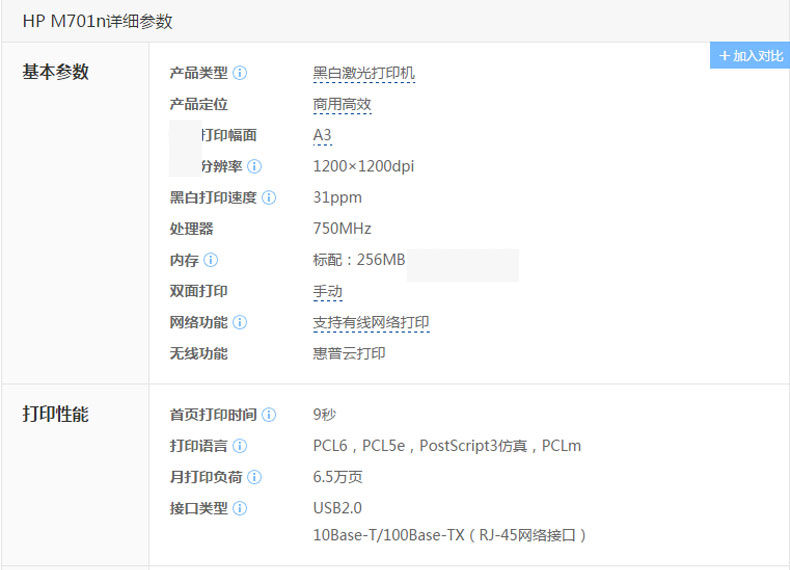 ★随机附带双面自动打印单元